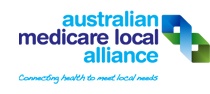 Clarifying the roles, responsibilities and accountabilities of Nursing Professionals and Aboriginal and Torres Strait Islander Health Practitioners and Aboriginal Health Workers in primary care, including general practice.Feedback Template- Draft 1Christine Ashley ConsultingABN No: 75 538 485 813cmashley99@bigpond.comPlease use this template to provide feedback to Draft 1. Feel free to add general comments either at the appropriate section or at the end.Please provide your name, contact details and professional status so that I can follow up any comments you may make, or seek clarity.Name:Email and/or phone number:Professional status:FEEDBACK1. Does the Introduction clearly set out the purpose of the resource?Yes							NoComments2. Does Fact Sheet 1:  General Information about Nurses in Australia explain the current status of the regulation of nurses? Yes							NoComments3. Does Fact Sheet 2: The Registered Nurse explain the current status of registered nurses?Yes							NoComments4. Does Fact Sheet 3: The Enrolled Nurse explain the current status of enrolled nurses? Yes							NoComments5. Does Fact Sheet 4 : The Advanced Practice Nurse explain the concept of the Advanced Practice Nurse?  Yes							NoComments6. Does Fact Sheet 5: The Nurse Practitioner explain the current status of the NP role? 		Yes							NoComments – please specifically comment on whether the differentiation between an APN and an NP is clearly articulated.7. Is Figure 1 helpful in explaining the academic pathway for a NP?Yes							NoComments8. Does Fact Sheet 6: Aboriginal and Torres Strait Islander Health Practitioners explain the current status of this role?Yes							NoComments9. Is the Glossary of Terms necessary?Yes							NoIf ‘yes’ are there other terms which should be included? Other Comments10.(i)  Is Figure 2 helpful in differentiating the regulatory status of different nursing roles?Yes							No(ii) Is Figure 2 useful in providing a summary of roles and responsibilities of the different nursing roles?Yes							NoComments11. Is Figure 3 helpful in displaying how the context of practice will impact on the accountabilities and responsibilities of Aboriginal and Torres Strait Health practitioners? Yes							NoComments12. Please comment generally on how useful the scenarios are. 13. Can you provide better examples? (If so, please ensure you have provided your contact details).14. General Comments about the design of the resources, content etcThank you for your feedback!